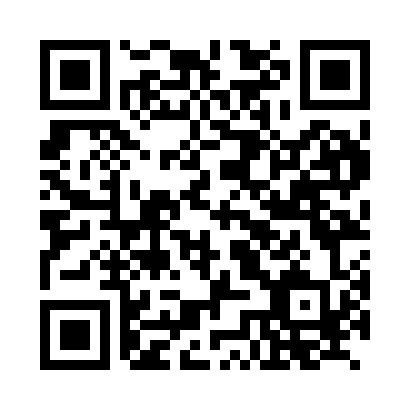 Prayer times for Alt Krussow, GermanyWed 1 May 2024 - Fri 31 May 2024High Latitude Method: Angle Based RulePrayer Calculation Method: Muslim World LeagueAsar Calculation Method: ShafiPrayer times provided by https://www.salahtimes.comDateDayFajrSunriseDhuhrAsrMaghribIsha1Wed2:565:371:085:138:4011:112Thu2:555:351:085:138:4211:133Fri2:545:331:085:148:4411:144Sat2:535:311:085:158:4611:145Sun2:525:291:085:158:4711:156Mon2:525:271:085:168:4911:167Tue2:515:251:085:178:5111:178Wed2:505:231:075:188:5211:179Thu2:495:211:075:188:5411:1810Fri2:495:201:075:198:5611:1911Sat2:485:181:075:208:5811:1912Sun2:475:161:075:208:5911:2013Mon2:465:151:075:219:0111:2114Tue2:465:131:075:229:0311:2115Wed2:455:111:075:229:0411:2216Thu2:455:101:075:239:0611:2317Fri2:445:081:075:249:0711:2418Sat2:435:071:075:249:0911:2419Sun2:435:051:075:259:1011:2520Mon2:425:041:085:259:1211:2621Tue2:425:031:085:269:1311:2622Wed2:415:011:085:279:1511:2723Thu2:415:001:085:279:1611:2824Fri2:404:591:085:289:1811:2825Sat2:404:571:085:289:1911:2926Sun2:404:561:085:299:2111:3027Mon2:394:551:085:299:2211:3028Tue2:394:541:085:309:2311:3129Wed2:384:531:085:309:2411:3230Thu2:384:521:095:319:2611:3231Fri2:384:511:095:319:2711:33